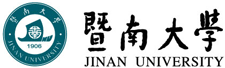 2018年招收攻读硕士学位研究生入学考试试题********************************************************************************************招生专业与代码：中国史060200考试科目名称及代码：中国史基础 728   A卷考试科目： 中国史基础                                                 共  2  页，第  2  页考生注意：所有答案必须写在答题纸（卷）上，写在本试题上一律不给分。 一、名词解释（7小题，每小题10分，共70分）1.张骞2.官渡之战3.《水经注》4.赫德5.庚子赔款 6.国民会议运动7.“四马分肥”二、简答题（4小题，每小题20分，共80分）1. 唐代在当时世界上的地位。2. 北宋加强中央集权的措施。3.清末新政的阶段划分和基本内容。4.建国初期农业社会主义改造的基本进程三、材料分析题（1小题，共30分）仔细阅读下列材料，并回答问题。吾粵金山珠海天子南庫自漢唐以來無人而不豔之計天下所有之食貨東粵幾盡有之東粵之所有食貨天下未必盡有之也故今之官於東粵者無分大小率務朘民以自封旣得重貲則使其親串與民為市而百十奸民從而羽翼之為之龍斷而罔利於是民之賈十三而官之賈十七官之賈本多而廢居易以其奇筴絕流而漁其利嘗獲數倍民之賈雖極其勤苦而不能與爭於是民之買日窮而官之賈日富官之賈日富而官之賈日多徧於山海之間或坐或行近而廣之十郡遠而東西二洋無不有也民賈於官官復賈於民官與賈固無別也賈與官亦復無別無官不賈且又無賈而不官民畏官亦復畏賈畏官者以其官而賈也畏賈者以其賈而官於是而民之死於官之賈者十之三死於賈之官者十之七矣嗟夫在昔國之富藏之於民今也藏之於官復藏於官而賈者藏於賈而官者民日窮而盜賊日熾其禍不知所底非有聖君賢相端本澄源以節儉為之倡率禁難得之貨明貪墨之刑則東粵一隅何以有匹夫匹婦之性命也哉噫（清）屈大均《廣東新語》卷九，清康熙水天閣刻本1.解释材料中黑体带点的字或词。（10分）2.请分析这段史料反映了什么社会问题及其原因。（20分）四、论述题（3小题，每小题40分，共120分）1. 试述元朝对边疆的治理及其意义。2. 试述清前期史学的成就。3.试述国民党六大与中共七大对国家命运的主要影响。